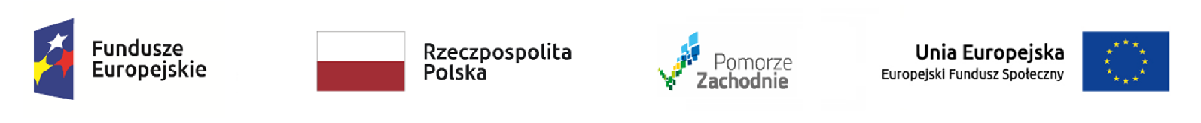    Załącznik Nr 1   do regulaminu rekrutacji i uczestnictwa FORMULARZ REKRUTACYJNY – ZGŁOSZENIE„WSPARCIE SENIORÓW Z GMINY MANOWO”DZIAŁANIE 7.6 WSPARCIE ROZWOJU USŁUG SPOŁECZNYCH ŚWIADCZONYCH W INTERESIE OGÓLNYM       ...................................................………                                ……………….…………………………                  Miejscowość i data                                                                                            PodpisOpinia Komisji Rekrutacyjnej:………………………………………………………………………………………………………………………………………………………………………………………………………………………………………………………………………………………………………………………………………………………………………………………………………………………………………………………………………………………………………………………………………………………………………………………………………………………Kandydata KWALIFIKUJE SIĘ / NIE KWALIFIKUJE SIĘ* do wzięcia udziału w projekcie* właściwe zakreślićPodpisy członków Komisji Rekrutacyjnej:……………………………………..…………………………                                             ……………………………………..………………………………………………………………..…………………………                                                                                                                           ……...…………………………                                                                                                                        Miejscowość, dataI. Dane uczestnikaI. Dane uczestnikaI. Dane uczestnikaI. Dane uczestnikaI. Dane uczestnikaI. Dane uczestnikaI. Dane uczestnikaI. Dane uczestnikaI. Dane uczestnikaI. Dane uczestnikaI. Dane uczestnikaI. Dane uczestnikaImięNazwiskoData i miejsce urodzeniaWiekPESELPłećKMKMKMKMKMKMKMKMKMKMKMWykształceniewg poziomów ISCEDNiższe niż podstawowepodstawowegimnazjalneponadgimnazjalnepolicealnewyższeNiższe niż podstawowepodstawowegimnazjalneponadgimnazjalnepolicealnewyższeNiższe niż podstawowepodstawowegimnazjalneponadgimnazjalnepolicealnewyższeNiższe niż podstawowepodstawowegimnazjalneponadgimnazjalnepolicealnewyższeNiższe niż podstawowepodstawowegimnazjalneponadgimnazjalnepolicealnewyższeNiższe niż podstawowepodstawowegimnazjalneponadgimnazjalnepolicealnewyższeNiższe niż podstawowepodstawowegimnazjalneponadgimnazjalnepolicealnewyższeNiższe niż podstawowepodstawowegimnazjalneponadgimnazjalnepolicealnewyższeNiższe niż podstawowepodstawowegimnazjalneponadgimnazjalnepolicealnewyższeNiższe niż podstawowepodstawowegimnazjalneponadgimnazjalnepolicealnewyższeNiższe niż podstawowepodstawowegimnazjalneponadgimnazjalnepolicealnewyższeTelefon II. Dane dotyczące zamieszkania uczestnikaII. Dane dotyczące zamieszkania uczestnikaWojewództwoPowiatGminaMiejscowośćUlicaNr budynkuNr lokaluKod pocztowyPocztaObszarMiejskiWiejskiIII. Dane dodatkoweIII. Dane dodatkoweStatus na rynku pracy   Osoba nieaktywna zawodowo (emeryt/rencista)TakNieStatus na rynku pracy   Osoba:-  pracująca Tak   Nie-  bezrobotnaTak   NieIV Status uczestnika w chwili przystąpienia do projektuIV Status uczestnika w chwili przystąpienia do projektuObywatelstwoOrzeczenie o stopniu  niepełnosprawności   Posiadam niepełnosprawność (udokumentowaną) Tak   NieJ  Jeśli Tak to w stopniu:       lekkim   umiarkowanym   znacznym     Korzystanie przez osobę/rodzinę ze świadczeń pomocy społecznejTak   NieV Preferencyjne kryteria rekrutacji do projektuV Preferencyjne kryteria rekrutacji do projektuOsoby zagrożone ubóstwem i/lub wykluczeniem społecznym zgodnie z ustawą z dnia 12 marca 2004 r. o pomocy społecznej Tak   NieOsoby niepełnosprawne i niesamodzielne, których dochód nie przekracza 150% kryterium dochodowego tj. 792 zł (na osobę samotnie gospodarującą lub w rodzinie)   Tak   NieOsoby o znacznym lub umiarkowanym stopniu niepełnosprawności,Osoby z niepełnosprawnością sprzężoną oraz osoby z zaburzeniami psychicznymi, w tym osoby z niepełnosprawnością intelektualną i osoby z całościowymi zaburzeniami rozwojowymiTak   NieOsoby lub rodziny korzystające z Programu Operacyjnego Pomoc Żywnościowa 2014-2020- zakres wsparcia tych osób w ramach projektu jest komplementarny i uzupełnia działania współfinansowane z PO PŻ w ramach działań towarzyszącychTak   Nie